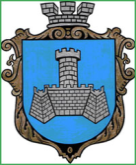 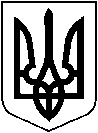 УКРАЇНАХМІЛЬНИЦЬКА  МІСЬКА  РАДАВІННИЦЬКОЇ  ОБЛАСТІВИКОНАВЧИЙ  КОМІТЕТРІШЕННЯВід “27” липня  2023 р.                                                                                    №394Про надання дозволу на проведення масового заходу в парку культуриі відпочинку ім. Т.Г. Шевченка 	Розглянувши службову записку начальника Відділу культури і туризму Хмільницької міської ради Юлії Цупринюк від 25.07.2023 року та звернення Головного Адміністратора цирку-шапіто «Шекера» ТОВ «Зірки України» Вєдєріна Валерія Сергійовича від 14 липня 2023 року  № 15/2 щодо надання дозволу на проведення масового заходу цирку-шапіто «Шекера» без залучення тварин, керуючись Законом України «Про оренду державного  та комунального майна», ст. ст. 29, 59   Закону України «Про місцеве самоврядування в Україні», виконавчий  комітет Хмільницької міської ради  В И Р І Ш И В : Погодити Комунальному закладу «Будинок культури» Хмільницької міської ради надання частини території парку культури і відпочинку ім. Т.Г. Шевченка Головному Адміністратору цирку-шапіто «Шекера»  ТОВ «Зірки України» Вєдєріну Валерію Сергійовичу за адресою: 22000, м. Хмільник, проспект Свободи для проведення масового заходу в період з 31 липня 2023 року по 06 серпня 2023 року з дотриманням заходів  безпеки та встановлення циркового шатра. Контроль за виконанням цього рішення покласти на заступника міського голови з питань діяльності виконавчих органів міської ради А.В. Сташка.Міський голова                                              Микола ЮРЧИШИН